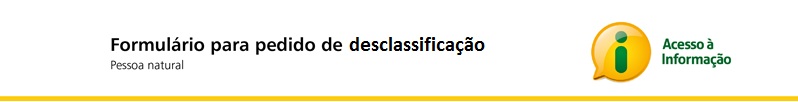 Objeto do Pedido:
Dados do requerente - obrigatóriosNome:________________________________________________________________________CPF: ___________________________Dados do requerente – não obrigatórios	ATENÇÃO: Os dados não obrigatórios serão utilizados apenas de forma agregada e para fins estatísticos.
Sexo:	Feminino           Masculino 	Data de nascimento: _____/_____/____________Telefone (DDD + número):	(     ) ______________________				(     ) ______________________Escolaridade (completa)Ocupação principalDados do documento	CIDIC (Código de Indexação de Documento que contém Informação Classificada) ou Número de indexação de do documento: _____________________________________________________________

Órgão classificador:_____________________________________________________________Número de Protocolo (NUP) do Pedido de Acesso à Informação relacionado, se houver_________________________Forma preferencial de recebimento da resposta	Como deseja receber a resposta?Endereço Físico:

Cidade:                                    Estado:

CEP:
Motivos do Pedido:
Explicação do Motivo:_______________________________________________________________________________________________________________________________________________________________________________________________________________________________________________________________________________________________________________________________________________________________________________________________________________________________________________________________________________________________________________________________________________________________________________________________________________________________________________________________________________________________________________________________________________________________________________________________________________________________________________________________________________________________________________________________________________________________________________________________________________________________________________________________________________________________________________________________________________________________________________________________________________________________________________________________________________________________________________________________________________________________________________________________________________________________________________________________________________________________________________________Data: ____/____/______	Assinatura: _______________________________________Desclassificação   Redução do Prazo de Sigilo Sem instrução formal Ensino fundamental Ensino Médio Ensino superior Pós-graduação Mestrado/Doutorado Empregado - setor privado Profis. Liberal/autônomo Empresário/empreendedor Jornalista Pesquisador Servidor público federal Estudante Professor Servidor público estadual Membro de partido político Membro de ONG nacional Servidor público municipal Representante de sindicato Membro de ONG internacional Membro de ONG internacional Outras NenhumaEndereço EletrônicoE-mail:Correspondência Física
Buscar pessoalmenteAusência de fundamento legal para classificaçãoData de produção do documento não informadaData de classificação (inicio/fim) não informadaGrau de classificação inexistenteGrau de sigilo não informadoPrazo de classificação inadequado para o grau de sigiloIncompetência da autoridade classificadoraExistência de obrigação legal de publicidade e divulgaçãoInformação necessária à tutela de Direitos HumanosInformação relativa à violação de Direitos Humanos por agente(s) do EstadoOutro:________________________________________